DESD Program Committee Meeting AgendaMonday, 3:00 PM – 4:00 PM Eastern November 8, 2020Attendees were Recap/Lessons Learned from ANS 2020 Annual Conference DESD Sessions – June 8-11 and ANS 2020 Utility Working Conference DESD Sessions – August 9-12, 2020For the virtual meetings it was believed that it was easier for the presenter to control their own slides all other things being equal. However, there will be times when the Session Chair will need to do this if the presenter is unfamiliar with Zoom or there are issues with their connection to the meeting.Communicate in advance to your presenters and make sure their most recent presentation is loaded on the systemThe sessions are shorter than we are use to and the Session Times are fixed so time discipline is importantANS 2020 Winter Conference – November 15-19, 2020 Chicago, IllinoisThe following are the DESD Session Topics presented at the Winter Meeting. As of the time of my writing of these minutes we have had 130 participants in the Economics of Low-Carbon Energy and Role of Nuclear Power Session and over 40 participants in the Grid Modelling Considerations for Nuclear Energy. Both sessions were very informative and the organizers and session chairs did a wonderful job. For the General Topics session we have gone from 5 papers to 3 and one of the author of one of the remaining papers has not yet registered for the meeting.
Economics of Low-Carbon Energy and Role of Nuclear PowerPanel|Session Chair: Yoon I. Chang Session Organizer – Jan Van ErpGrid Modelling Considerations for Nuclear EnergyPanel|Cosponsored by OPD|Session Chair: Leah Spradley ParksBuilding Up Decommissioning Staff Credentials for Future Decommissioning ProjectsPanel|Cosponsored by ETWDD|Session Chair: Lawrence E. BoingInnovative Characterization Techniques in Support of DecommissioningPanel|Session Chair: Jay PetersGeneral Topics in DecommissioningSession Chair: James J. ByrneCommunity Advisory PanelsPanel|Session Chair: Gerard P. van Noordennen2021 Annual Meeting – June 17 – 21, 2021 - Providence RITwo sessions were proposed for this meeting along with the standard General Topics sessionDecommissioning in the Northeast – Needed an organizer and Gerry, Nadia, Leah and Mark agreed to help with this session. I need a volunteer to be the leader or a commitment that each of you will get one presenter. Environmental Issues in the Northeast – Nadia Glucksberg – Focus on Radiological Fracking Waste – Nadia has not begun to organize this session2021 Utility Working Conference – August 8-11, 2021 Marco Island, Florida (organization not started)Volunteers to help organize this meeting are – Jim Byrne, Mark Campagna, Lynne Goodman, Rich St. Onge and Gerry Van Noordennen, Will start planning following the Winter Meeting – looking for additional volunteers. We will probably need to organize seven sessions2020 Proposed Topics were as follows need to think of new topics especially with new wave of plant shutdownsSession 1 – Introduction to Commercial Nuclear Plant Decommissioning.Session 2 - Spent Fuel Management options during the phases of site decommissioning.Session 3 - Status of Decommissioning Projects in progress and completed to date.Session 4 - Decommissioning Planning, Estimating and Assumptions: Examining past planning efforts against actual execution performance. Session 5 - Decommissioning Nuclear Safety, Security, and Safety Culture. Session 6 - Regulatory perspectives and updates on Commercial Decommissioning processesSession 7 - Innovation and Optimization in Decommissioning: Lessons Learned on Technology and Approaches to Shorten Project Durations.2021 Decommissioning Embedded Topical Meeting – October 31 – November 4, 2021 – Washington, DCGeneral Chair – Jim ByrneTechnical Program Chairs – Sue Aggarwal (Decommissioning), Nadia Glucksberg (Environmental Science), Leo Lagos (Robotics and Remote Systems)Publication Chairs – Jay Parks (DESD), Young Soo Park (RRSD)	Technical Program Committee – Larry BoingFrazier BronsonMark CampagnaJoe CarignanGene CarpenterMichael DalmasoNoah FetherstonGenia McKinleyJean PabonLeah ParksJean PlummerMarty PlysMike SerratoRich St. OngeYoung Soo ParkGerry Van NoordennenTechnical Program Chairs will each be responsible for 4 sessions, develop topics for each session and recruit session organizers for each session.Thoughts for a base schedule:Opening Plenary – Monday PM (Big Wigs from DOE, Foreign Countries, International Institutions)Paper Presentation Sessions – Tuesday and Wednesday AM, PMPoster Session (if necessary) – Tuesday Evening Closing Plenary – Wednesday Evening – Track Chairs to give a report out of their track (Another alternative is to have session chairs give a short report, use Power Points Slides so we can send them to attendees after the meeting)We need at least 72 papers to fill out program without a Poster Session“Save the Date” Flyer Finalized and distributed. Draft Call for Papers AttachedFinancesThis will be a paper conference so we will need paper reviewers for each track. One of the issues with a paper conference at a National Meeting is that there is a page charge of $25/page. (Possibly we can offset this cost)If we want to have a reception with the Tuesday Poster session we will have to raise some money. I asked ANS what the Universities paid for their mixers at the last ANS Meeting in DC and the average was about $25,000. Also, in order to offset Page Charges we would need to raise $10,000 (4 pages * $25/page* 100 papers)Therefore, we would need to raise $35,000 to pay for the reception and the page charges any thoughts on how to raise this money would be appreciated. (Note we could not ask the same people ANS asks). Jim will talk to ANS if there is any logistical way we could do this at a National Meeting.Subsequent to the meeting I was contacted by John Kelly, he and Gail Marcus want to talk about featuring the NS Savannah at an ANS Meeting. More details on this later.AttachmentDESD/RRSD 2021 Embedded TopicalTITLE BLOCK (use example from ATH 2018 – see example below)Title:  DESD/RRSD 2021 “Tech + Green = Clean”20201 Winter Meeting Embedded TopicalOctober 31 – November 4, 2021  Washington, DC   Marriot Wardman Park HotelCALL FOR PAPERSEMBEDDED TOPICAL MEETING CHAIRSGeneral ChairJames Byrne, Byrne & Assoc., LLCTechnical Program ChairsSue Aggarwal, NMNT InternationalNadia Glucksberg, Haley & Aldrich, Inc.Leo Lagos, Florida International UniversityIMPORTANT DUE DATES (No Abstract Submission is Needed)Draft Summary Paper Submission:  Monday, July 5, 2021Review Notification:  Monday, August 2, 2021Final Papers:  Monday, August 23, 2021Winter Meeting: Sunday October 31, 2021  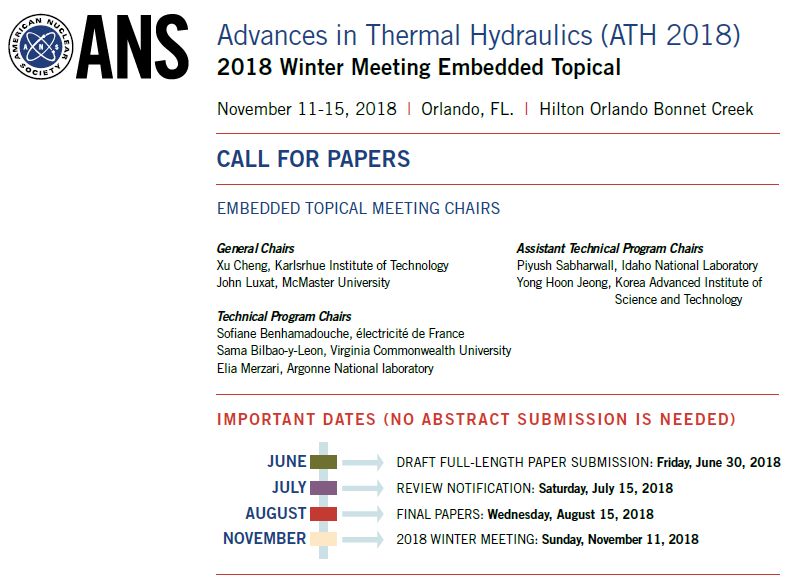 DESCRIPTION OF EMBEDDED TOPICALThis embedded topical meeting is a joint venture between the Decommissioning and Environmental Services Division (DESD) and Robotics and Remote Systems Division (RRSD).  Authors are invited to participate in this event to exchange ideas and knowledge, and to submit papers covering advances in DESD and RRSD topics listed in this announcement. Accepted papers not selected for an Oral Presentation will be included in a Poster Session.GUIDELINES FOR SUBMISSIONS Authors are required to follow the “Guidelines for Transactions Summary Preparation” providedon the ANS website at https://ans.org/pubs/transactions/. Summaries must be submitted electronically in Adobe Acrobat (PDF) format via the ANS Electronic Paper Submission and Review System. Summaries not based on the ANS Template will be rejected.  
Please submit summaries describing work that is NEW, SIGNIFICANT, and RELEVANT tothe nuclear industry to [NEED WEBSITE]. Papers should be one to four pages.  ANS will publish all accepted summaries in the Transactions. Papers will incur a $25 per page publication fee.  Papers are presented orally at the meeting, and presenters are expected to register for the meeting.FOOTER FIRST PAGE – TO BE UPDATED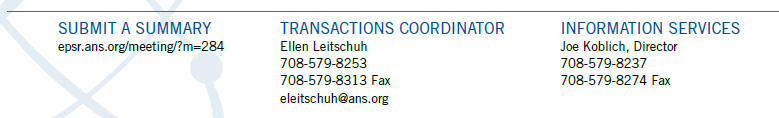 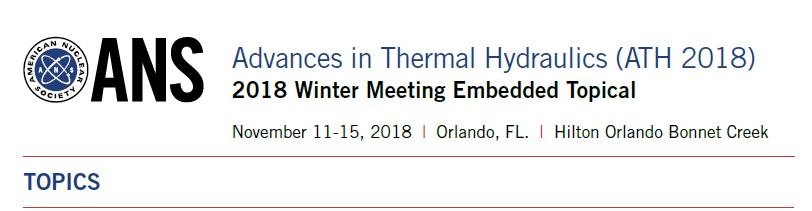 HIGH QUALITY PAPERS (4 PAGE MAXIMUM) ARE SOLICITED FOR THE FOLLOWING TOPICSROBOTICS AND REMOTE SYSTEM DIVISIONRobotics and Remote Systems1a. Robotics & Remote Systems for Surveillance in Hazardous Environments – tanks, H-canyon, contamination monitoring etc.1.b Nuclear materials handling – radiography, conveyance, glovebox robotics1.c Nuclear Plant Maintenance and Operations1.d Robotics & Remote Systems for Nuclear Waste and Spent Fuel Handling 1.e Robotics & Remote Systems in Commercial Power – SMR refueling, spent fuel management, 1.f Dry cask storage monitoring (some overlap with surveillance)1.g Radiation Damage and HardeningSpecial Topics:2a. Artificial Intelligence in Robotics & Remote Systems2.b Telerobotics 2.c Robotics Operating System (ROS)2.d Nuclear Emergency ResponseRRSD/DESD COMBINED SESSIONS 
Combined Topics:3a. Robotics & Remote Systems for Decommissioning and Waste Disposal 3.b Robotics & Remote Systems for Environmental Remediation and Monitoring DECOMMISSIONING AND ENVIRONMENTAL SERVICES DIVISIONEnvironmental4a. Emerging (Non-Radiological) Compounds4b. Sampling Methods/Techniques4c. Groundwater Modeling and Investigations4d. Integrating Site Closure (non-Rad) and License Termination (rad) during Decommissioning4e. Nuclear Innovation: Clean Energy Future (NICE Future): Progress on Key Activities for 4.f Advancing Policy and Technology  4.g Energy-Water Nexus: Nuclear Technology’s Potential to Provide Clean Water with Clean Energy4.h The Path Towards a Low-Carbon Sustainable Energy Supply System4i. Meeting Targets for Reduction of CO2 Emission without Causing Economic Damage4j. Regulatory Framework for The Resumption of Operation for Decommissioning Power ReactorsDecommissioning (Planning, Execution & Lessons Learned)5a. International Decommissioning 5b. US Decommissioning (both DOE and Commercial) and 5c. Innovative Technologies5d. Regulatory Framework for Decommissioning Paper acceptance will be based upon originality of the work, strictly implemented methods or models, quality of results, impact of the scientific advances to the field of thermal hydraulics, conclusions supported by data, proper citing of references, use of correct grammar and spelling, and adherence to ANS formatting requirements.Jim ByrneLynne GoodmanMark CampagnaLeah ParksSteve DahmsBill RoyDoug DavisJorge SpiltinakDavid DonellyBill SzymczakNadia GlucksbergGerry VanNoordennen